ЗАДАНИЕ ДЛЯ УЧАЩИХСЯ 1 КЛАСС 5-ЛЕТНЯЯ ДПОП4 КЛАСС 8-ЛЕТНЯЯ ДПОП (п. Кадала, п. Восточная)ПРЕДМЕТ –  РИСУНОКЗадание № 1:  Упражнения «Шахматная доска»  (используем карандаш).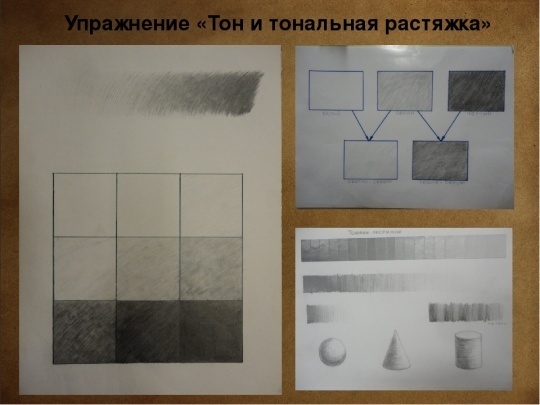 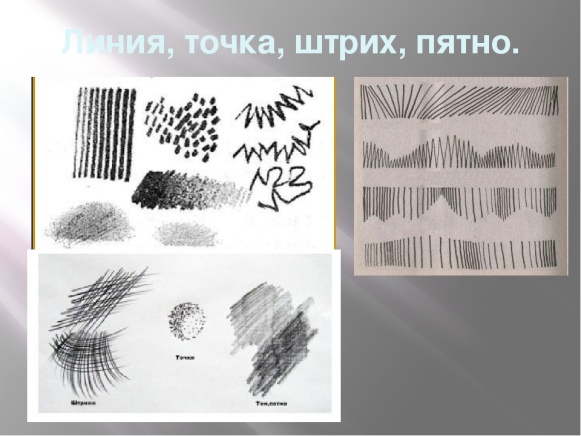 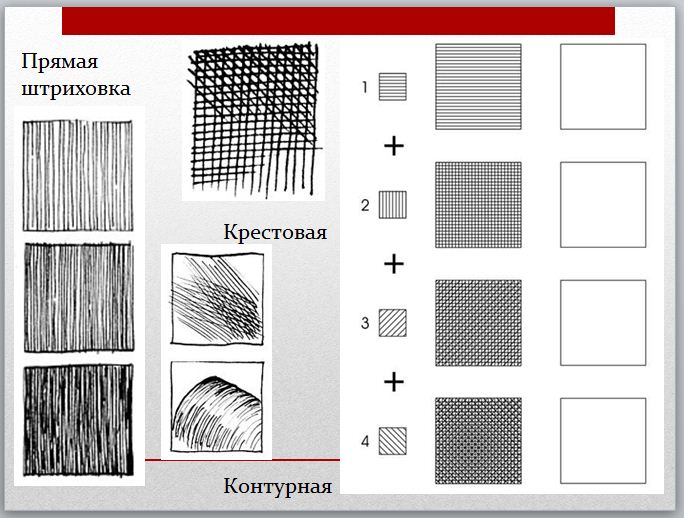 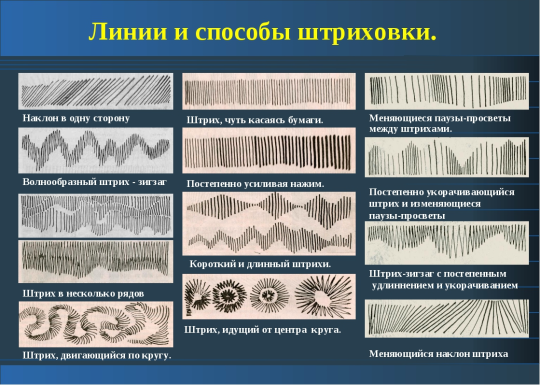 Задание № 2:  Знакомство с понятием «Симметрия». Зарисовки бабочек на одном листе.Примеры.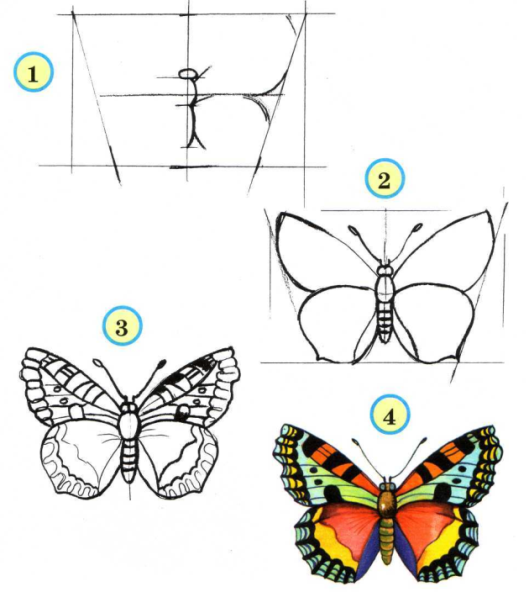 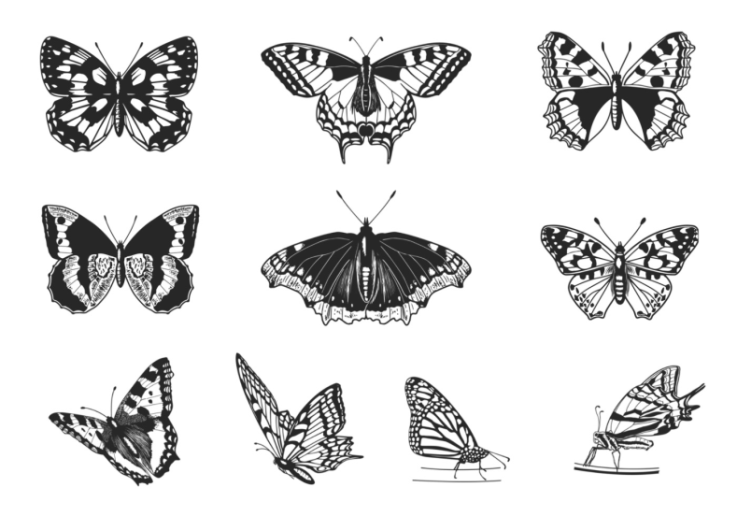 ПРЕДМЕТ –  ЖИВОПИСЬЗадание № 1:  Этюд из двух предметов в технике акварель (вазочка, кружка, фрукты) – 2-3 штуки, формат А-4. Пример: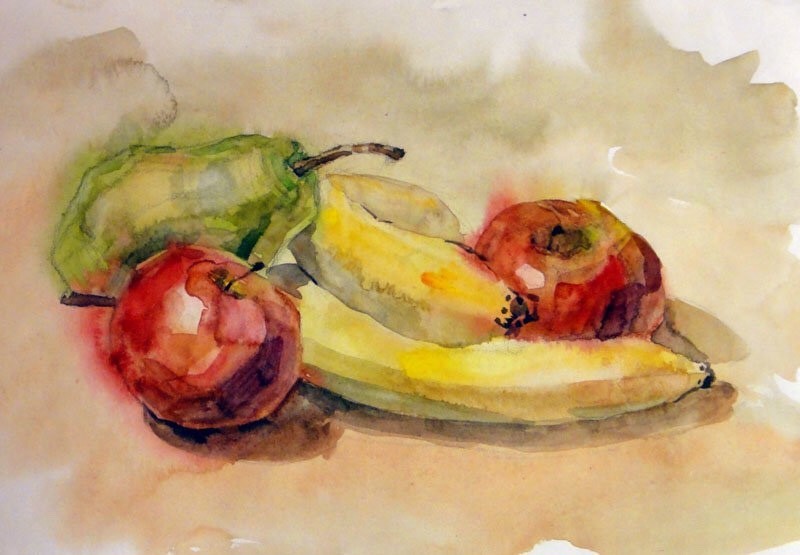 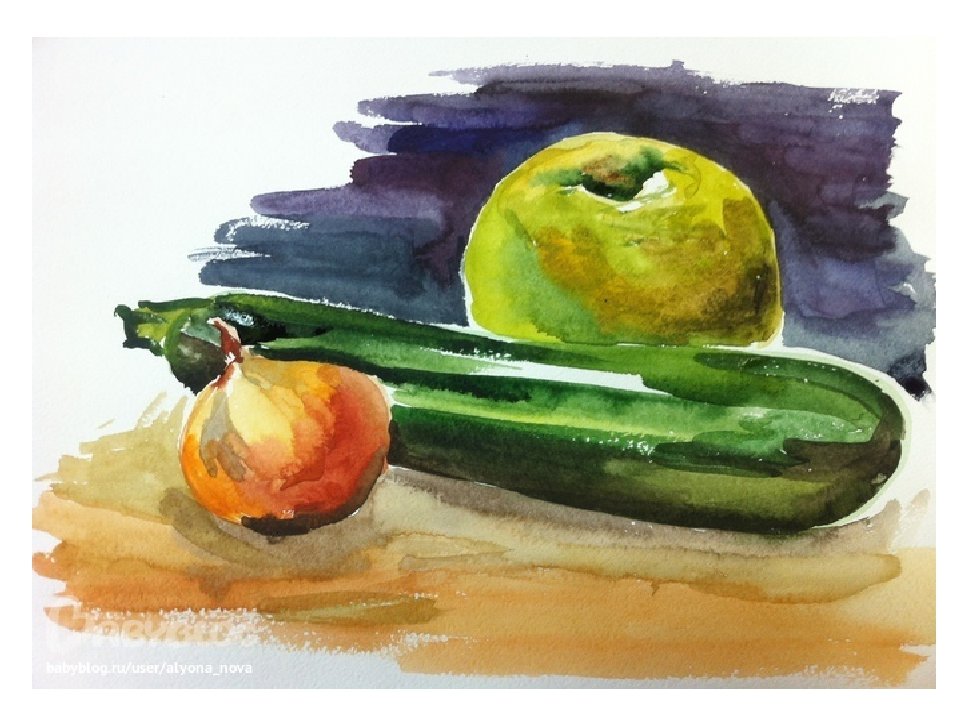 ПРЕДМЕТ –  КОМПОЗИЦИЯ СТАНКОВАЯЗадание № 1:  Времена года. На листе формата А3 выполняем 4 времени года. Пример: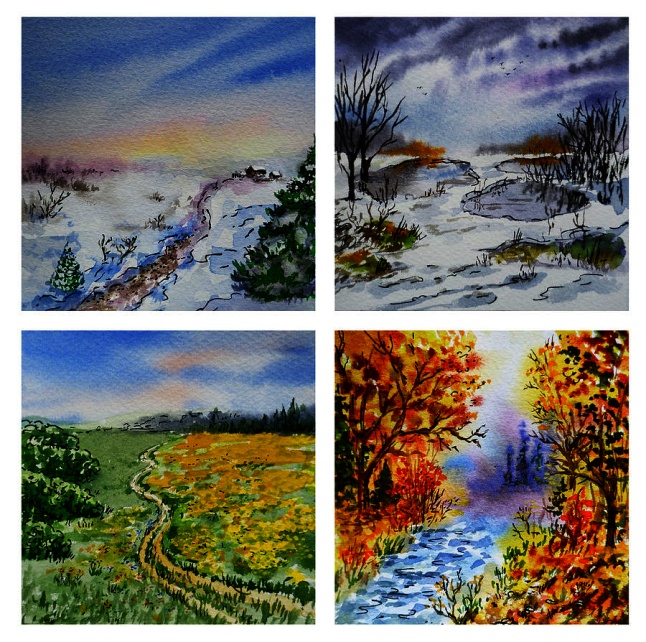 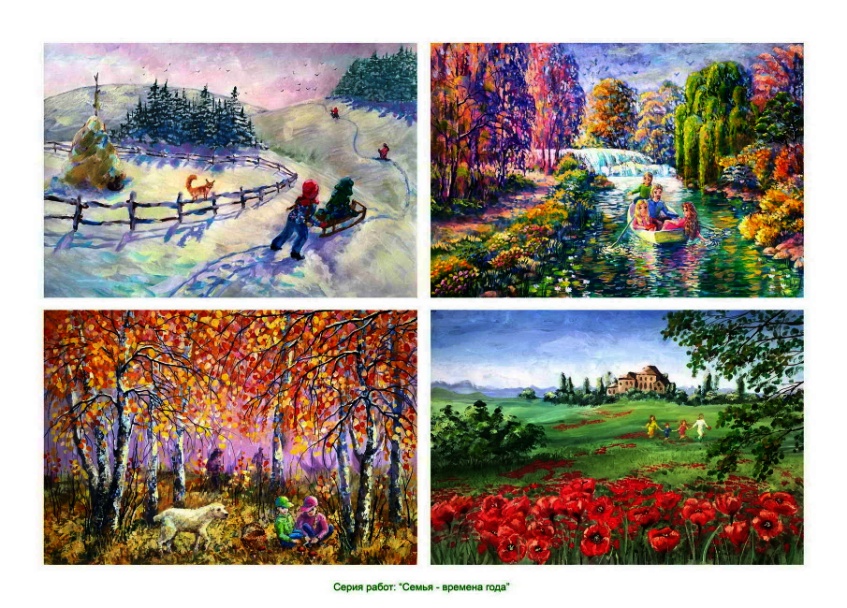 Задание № 2:  Композиция «Солнечный день», «Дождливый, пасмурный день». Пример: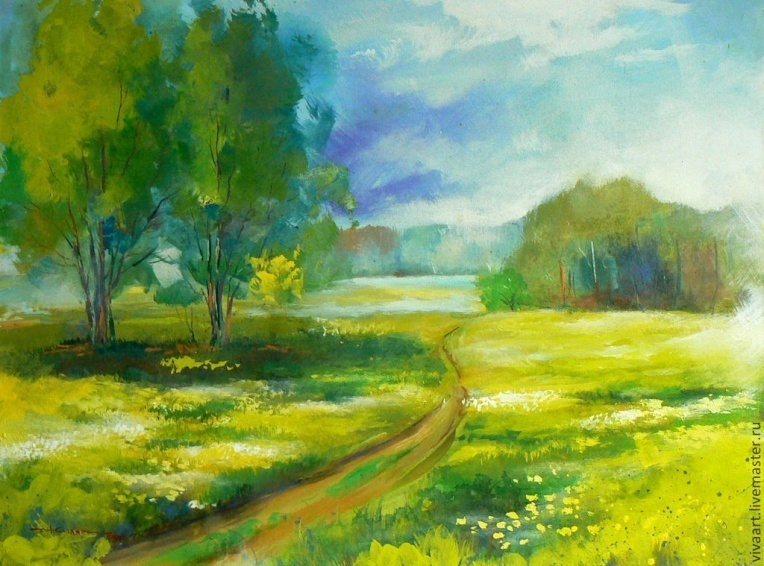 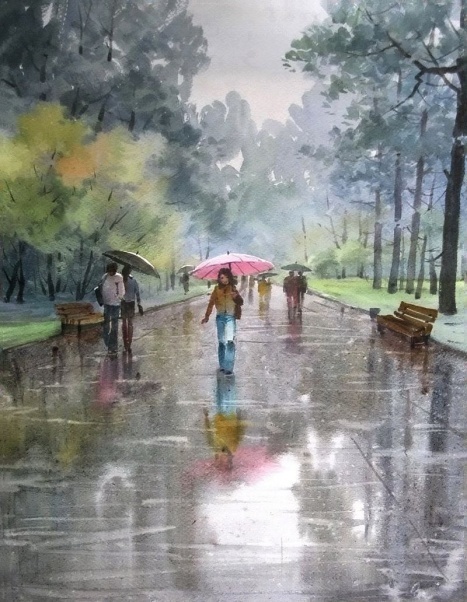 ПРЕДМЕТ –  КОМПОЗИЦИЯ ПРИКЛАДНАЯЗадание № 1:  Геометрические фигуры на плоскости – создание эскизов «Симметрия», «Асимметрия», «Динамика», «Статика» Пример: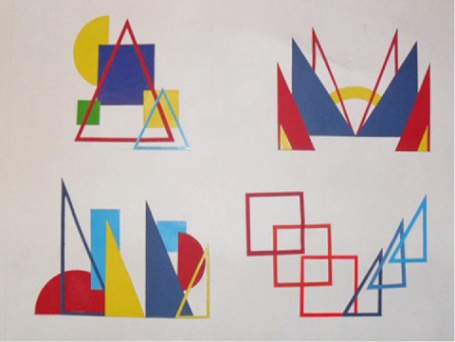 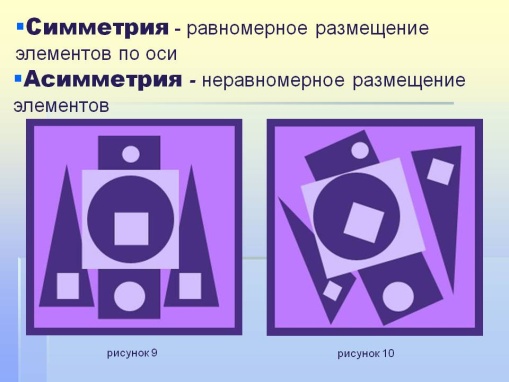 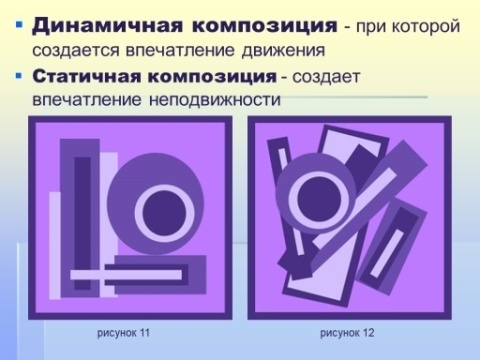 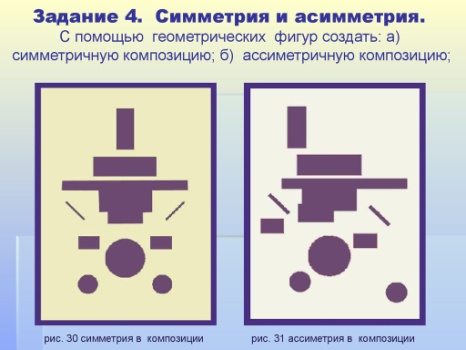 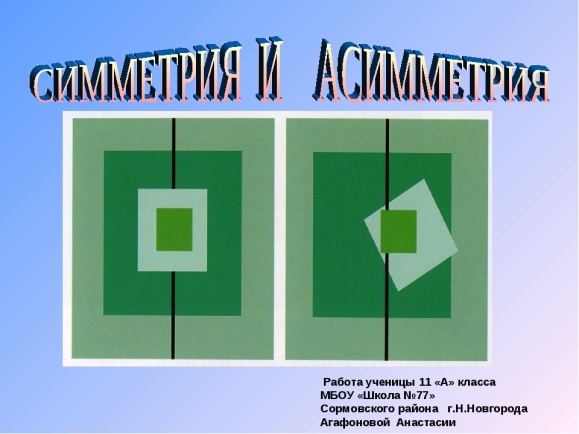 БЕСЕДЫ ОБ ИСКУССТВЕЗадание № 1:  Архитектура, как вид изобразительного искусства. Выполнить зарисовки архитектурного сооружения (здание, храм, постройка).Пример: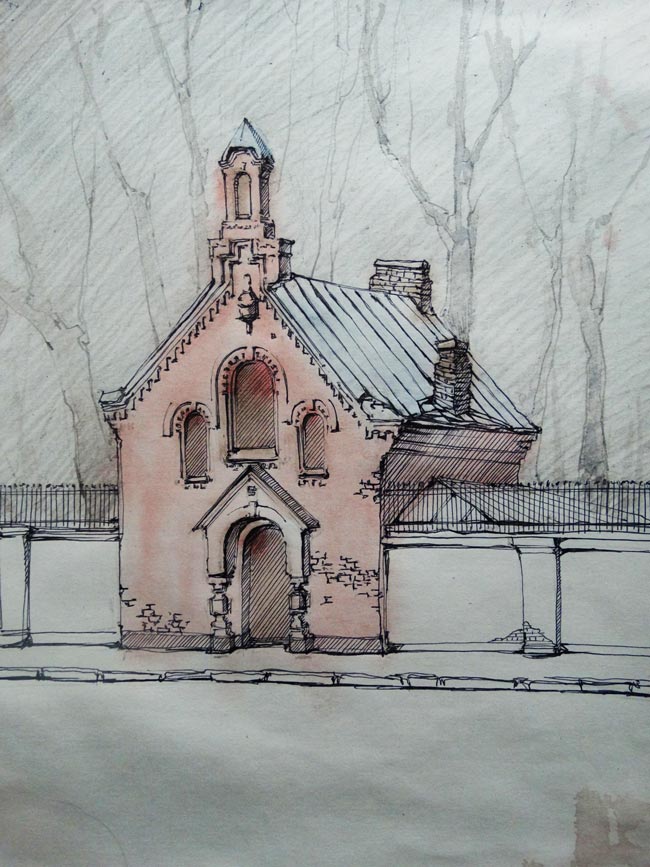 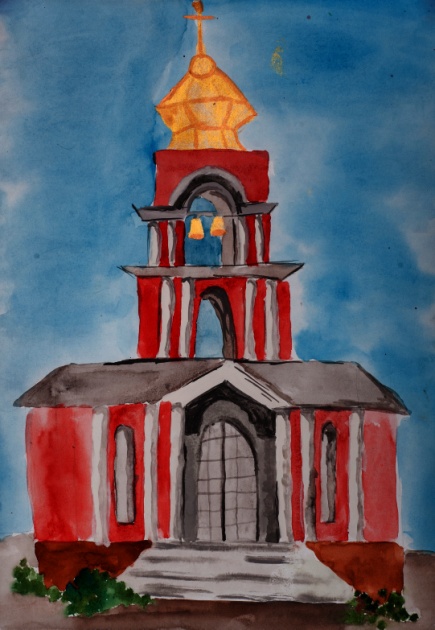 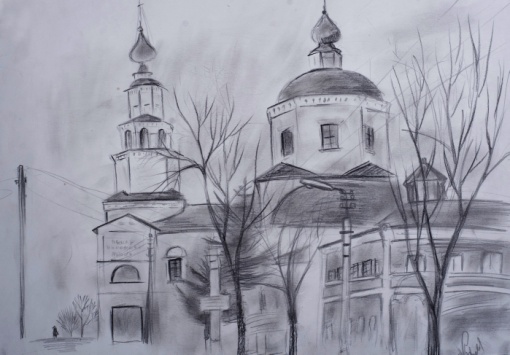 